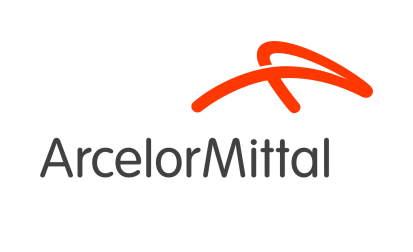 Technicien Maintenance Mécanique H/FArcelorMittal est le numéro un mondial de l’exploitation sidérurgique et minière, avec une présence dans plus de 60 pays et une empreinte industrielle dans plus de 20 pays. Guidé par une philosophie visant à produire un acier sûr et durable, c’est le principal fournisseur d’acier de qualité des grands marchés sidérurgiques mondiaux, incluant l'automobile, la construction, l'électroménager et l'emballage, soutenus par un département de recherche et développement d’envergure mondiale et d’excellents réseaux de distribution.Missions :Exécution de travaux de maintenanceExécute avec les autres techniciens de l’équipe les inspections et travaux spécifiques du Plan d’Entretien suivant le planning établi par le CMJExécute des travaux ponctuels préparés par les Bureaux Techniques (BT) et validés par le CMJ sur Arrêt Planifié (AP), ou Entretien sur Opportunité (ESOP)Utilise et renseigne la GMAOSupervision de travaux des Entreprises ExtérieuresSupervise, sur décision du Contremaitre de jour (CMJ), des travaux engagés par les BT, réalisés par des Entreprises Extérieures (EE), et nécessitant la présence d’un représentant AM lors des gros chantiers en AP ou ICAdapte ses horaires sur demande du CMJ, de façon à répondre aux besoins de supervisionExécution des consignationsExécute les consignations pour les travaux qu’il réalise directement à la demande du CMJProfil : Titulaire d’un Bac+2, d’un Bac pro ou encore d’un BEP-CAP, vous disposez idéalement de 5 ans d’expérience en maintenance de systèmes mécaniques et/ou dans le domaine chaudronnerie. Issu du secteur de l’industrie, des compétences en soudure, chaudronnerie ou hydraulique seraient appréciées. D’un naturel curieux, vous êtes rigoureux, organisé et capable de résister au stress. Proactif et polyvalent, vous êtes orienté sécurité et faites preuve de ténacité.Lien de l’annonce pour postuler : https://www.pagepersonnel.fr/job-detail/technicien-maintenance-m%C3%A9canique-hf/ref/jn-032022-5288813 anneclairelefebvre@pageoutsourcing.fr  0178994824